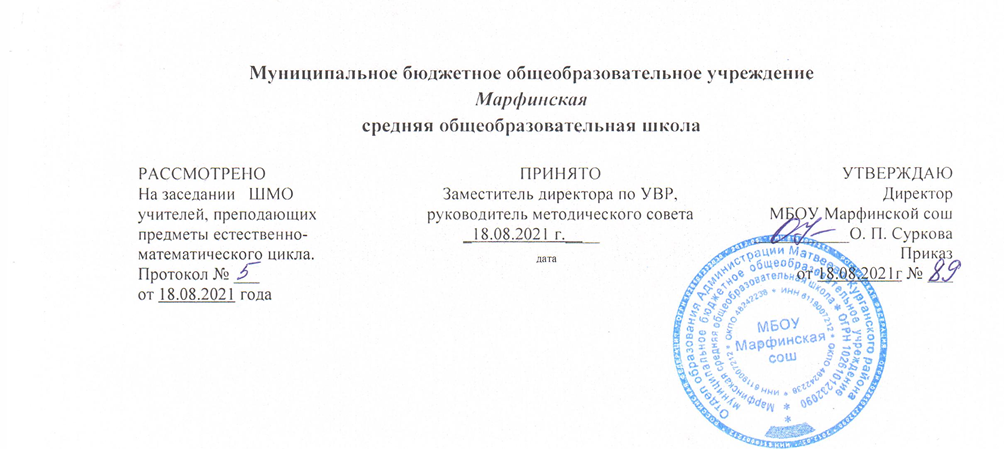 РАБОЧАЯ ПРОГРАММАЭЛЕКТИВНОГО КУРСА«Мир органических веществ»среднего общего образования 10 классСоставитель:Суркова Оксана Павловна, учитель биологии2021 годПояснительная запискаПрограмма элективного предмета составлена на основе авторской программы элективного курса «Мир органических веществ», автор Соловова Е.А., сайт: festival. 1september. ru / articles / 500723 /Данный элективный курс предназначен для учащихся 10-го класса универсального профиля обучения. Курс рассчитан на 35 часов. Введение данного курса предусматривает знакомство обучающихся с органической химией на базовом уровне. В наше время происходит усиление химизации большинства сфер жизни человека, но успехи органической химии используются без осознания необходимости грамотного применения веществ и материалов. Изучение курса поможет учащимся раскрыть свойства широкого спектра веществ и материалов в связи с их использованием. Изучение данного элективного курса  на базовом уровне среднего  общего образования направлено на достижение следующих целей: освоение знаний о химической составляющей естественнонаучной картины мира, важнейших химических понятиях, законах и теориях;овладение умениями применять полученные знания для объяснения разнообразных химических явлений и свойств веществ, оценки роли химии в развитии современных технологий и получении новых материалов;развитие познавательных интересов и интеллектуальных способностей в процессе самостоятельного приобретения химических знаний с использованием различных источников информации, в том числе компьютерных;воспитание убежденности в позитивной роли химии в жизни современного общества, необходимости химически грамотного отношения к своему здоровью и окружающей среде;применение полученных знаний и умений для безопасного использования веществ и материалов в быту, сельском хозяйстве и на производстве, решения практических задач в повседневной жизни, предупреждения явлений, наносящих вред здоровью человека и окружающей среде.Изучение элективного курса «Мир органической химии» способствует решению следующих задач:воспитание убеждённости в позитивной роли химии в жизни современного общества, необходимости химически грамотного отношения к своему здоровью и окружающей среде;подготовка к сознательному выбору профессии в соответствии с личными способностями и потребностями общества;формирование умения обращаться с химическими веществами, простейшими приборами, оборудованием, соблюдать правила техники безопасности, фиксировать результаты опытов, делать обобщения.Содержание Программы разработано в соответствии с требованиями современной дидактики и возрастной психологии, включает  региональный компонент и направлен на решение задач по формированию у обучающихся знаний прикладного характера, необходимых для выполнения основных социальных ролей, организации взаимодействия с окружающими людьми и социальными институтами, а также по формированию базовых социальных компетенций функциональной грамотности.Данному элективному курсу присуща развивающая функция, так как содержание его не только соответствует познавательным запросам старшеклассников, но предоставляет им возможность приобрести опыт работы на уровне повышенных требований, развивать учебную мотивацию. Программа включает материал, позволяющий создать условия для межпредметной интеграции, использовать потенциал курса для социализации и индивидуального развития обучающихся.Ценностные ориентиры. Программы определяются направленностью на национальный воспитательный идеал, востребованный современным российским обществом и государством.Принципы и особенности содержания Программы:принцип систематичности и последовательности предполагает выделение в изучаемом материале ведущих идей и теорий, выстраивание логической системы курса и учебного материала внутри одной главы, темы. Принцип системности и последовательности позволяет сохранить соотношение между теоретическими положениями и практической составляющей курса. Реализуется в последовательности теории, практики, контроля и самоконтроля обучающихся;В ходе изучения тем теоретические вопросы контролируются тестированием; решение расчетных задач - контрольной работой; практическая и учебно-исследовательская деятельность с использованием справочников, энциклопедий, электронных библиотек, дополнительной литературы в виде защиты проекта по одной из тем.По окончании курса деятельность учащихся оценивается в виде зачета. Для получения зачета необходимо выполнить 55% - 60% тестовых заданий, подготовить и защитить на уроке- конференции проектную работу.Согласно учебному плану МБОУ Марфинской сош на 2021-2022 уч. год на изучение элективного курса «Мир органических веществ» в 10 классе отводится 35 часов (из расчета 1 час в неделю).Планируемые результаты освоения элективного курса.Личностные результаты:в ценностно-ориентационной сфере — чувство гордости за российскую химическую науку, гуманизм, отношение к труду, целеустремленность;в трудовой сфере — готовность к осознанному выбору дальнейшей образовательной и профессиональной траектории;в познавательной (когнитивной, интеллектуальной) сфере — умение управлять    своей познавательной деятельностью.Метапредметные результаты:использование умений и навыков различных видов познавательной деятельности, применении основных методов познания (системно-информационный анализ, моделирование) для изучения различных сторон окружающей действительности;использование	основных	интеллектуальных	операций: формулирование гипотез, анализ и синтез, сравнение, обобщение, систематизация, выявление причинно-следственных связей, поиск аналогов;умение генерировать идеи и определять средства, необходимые для их реализации; 4)умение определять цели и задачи деятельности, выбирать: средства реализации цели иприменять их на практике;5)использование различных источников для получения химической информации,понимание зависимости содержания и формы представления информации от целей коммуникации и адресата.Предметные результаты:в познавательной сфере:а) давать определения изученным понятиям;б) описывать демонстрационные и самостоятельно проведенные эксперименты, используя для этого  язык химии;в) объяснять строение и свойства изученных классов  органических  соединений;г) классифицировать изученные объекты и явления;д) наблюдать демонстрируемые и самостоятельно проводимые опыты, химические реакции, протекающие в природе и в быту;е) исследовать свойства неорганических и органических веществ, определять их принадлежность к основным классам соединений;ж) обобщать знания и делать обоснованные выводы о закономерностях изменения свойств веществ;з) структурировать учебную информацию;и) интерпретировать информацию, полученную из других источников, оценивать ее научную достоверность;к) объяснять закономерности протекания химических реакций, прогнозировать возможность их протекания на основе знаний о строении вещества;л) моделировать строение простейших молекул  органических веществ;м) проводить расчеты по химическим формулам и уравнениям;н) характеризовать изученные теории;о) самостоятельно добывать новое для себя химическое знание, используя для этого доступные источники информации;в ценностно-ориентационной сфере	— прогнозировать, анализировать и оценивать последствия для окружающей среды бытовой и производственной деятельности человека, связанной с переработкой веществ;в трудовой сфере— самостоятельно планировать и проводить химический эксперимент, соблюдая правила безопасной работы с веществами и лабораторным оборудованием;в сфере физической культуры — оказывать первую помощь при отравлениях, ожогах и других травмах, связанных с веществами и лабораторным оборудованием.Основное содержание элективного курсаТема №1.Элемент, взявший на себя задачу быть основой всего живого (3 ч)Электронная и электронно-графическая формула атома углерода. Природа и особенности ковалентной связи. Валентные состояния атома углерода. Виды гибридизации.Тема №2.Основы номенклатуры и изомерии (4 ч)Принципы образования названий органических соединений. Структурная изомерия и её виды: углеродного скелета, изомерия положения, межклассовая изомерия. Геометрическая изомерия. Изомерия и запах: ванилин и изованилин; диметилфенолы. Оптическая активность биологических веществ, лекарственных препаратов ( D(-) – адреналин, L (+) – адреналин ).Тема №3.Сравнительная характеристика углеводородов (5 ч)Общие формулы. Нахождение в природе. Гибридизация, отличительные признаки в строении. Виды изомерии. Типичные химические свойства. Отношение к раствору перманганата калия. Генетическая связь между классами углеводородов.Практическая работа №1 по теме «Углеводороды»Тема №4. Применение углеводородов (8 ч)Синтез-газ, хлоруглеводороды, нефть и нефтепродукты, хладоген, винилхлорид, акрилонитрил, бензол, дифенил, нафталин, стирол, полимеры, синтетические каучуки.Расчётные задачи:Термохимические расчётыОбъёмные доли.Вывод формул органических веществ.Проектные работы.Как повысить октановое число?Продукты переработки нефти - народному хозяйству. Перспективы развития энергетики.Термопласты и термореактопласты, углеродопласты.  Эластомеры.Тема №5. Кислородсодержащие органические вещества на службе человека (7 ч)Монофункциональные соединения: Спирт-ректификат, абсолютный спирт, формалин, ацетон, акролеин, антифризы, фенол, анестезирующие вещества (диэтиловый эфир); антисептики (фенолы и их производные), Карбоновые кислоты: одноосновные( муравьиная, уксусная, бензойная), двухосновные (щавелевая, фталевая, адипиновая), многоосновные (лимонная). Получение мыла.Биологическая функция жиров. Глюкоза, фруктоза, сахароза, крахмал, целлюлоза. Полисахариды в природе их биологическая роль. Проблемы питания.Расчётные задачиМассовая доля растворённого веществаПрактическая работа № 2  по теме «Кислотный и ферментативный гидролиз сахарозы и крахмала»Тема №6. Азотсодержащие соединения (4 ч)Амины и нитросоединения (анилин, гидразин, нитроглицерин, стрептоцид, норсульфазол, диаминобензол, фуксин). Медицинские препараты. Кислотно-основные свойства аминокислот и её причины (глицин, глутаминовая кислота).Белки как природные полимеры. Биологические функции белков (инсулин, кератины, фиброин, коллаген, миоглобин, аспартам, казеин). Пищевые добавки.Нуклеиновые кислоты:  ДНК, РНК. Практическая работа № 3 по теме «Анализ пищевых продуктов».Тема №7.Экологические проблемы в курсе органической химии (4 ч)Вредное влияние загрязнения биосферы на организм человека. Вещества-тератогены. Наркотические свойства и токсичность одноатомных спиртов. Вредное действие фенола и его производных. Синтетические моющие средства. Загрязнения нефтепродуктами. Проектные работы.Действие этанола на белковые вещества.Действие фенола на экологическое равновесие в экосистемах. Генетическая роль нуклеиновых кислот. Генные мутации.Загрязнения атмосферы. Пластмассы загрязняют океан.Влияние СМС на водную экосистему.По окончании изучения курса ученик  получит возможность научиться:- использовать методы научного познания при выполнении проектов и учебно-исследовательских задач химической тематики;- прогнозировать строение и свойства незнакомых неорганических и органических веществ на основе аналогии;- прогнозировать течение химических процессов в зависимости от условий их  протекания и предлагать способы управления этими процессами;- устанавливать взаимосвязи химии с предметами гуманитарного цикла (языком, литературой, мировой художественной культурой);- раскрывать роль химических знаний в будущей практической деятельности;- раскрывать роль химических знаний в формировании индивидуальной образовательной траектории;- прогнозировать способность неорганических и органических веществ проявлять окислительные и/или восстановительные свойства с учетом степеней окисления элементов, образующих их;- аргументировать единство мира веществ установлением генетической связи между неорганическими и органическими веществами;- владеть химическим языком для обогащения словарного запаса и развития речи;- характеризовать становление научной теории на примере открытия Периодического закона и теории химического строения органических веществ;- критически относиться к псевдонаучной химической информации, получаемой из разных источников;- понимать глобальные проблемы, стоящие перед человечеством (экологические, энергетические, сырьевые), и предлагать пути их решения, в том числе и с помощью химии.Учебно-тематический планКалендарно-тематическое планированиеЛитература для учителя1.Артеменко А.И., Тикунова И.В. Химия 10-11 класс- М.: Просвещение, 1999 2.Богданова Н.Н. Химия. Лабораторные опыты 8-11 классы –М.: Астрель АСТ, 2001 3.Габриелян О.С., Остроумов И.Г. Настольная книга для учителя.- М.: Дрофа, 2004.Габриелян О.С., Остроумов И.Г. Тесты, упражнения, задачи. Органическая химия 10 класс.- М.: Дрофа, 2004.Лидин Р.А., Маргулис В.Б. Химия 10-11 классы. - М.: Дрофа, 2005.Давыдова Г.Е. К изучению экологических проблем в курсе органической химии. “Химия в школе” №1, 2007.Литература для учащихся	1.Габриелян О.С. Химия 10 класс - М.: Дрофа, 2014 2.Большой справочник. Химия -М.: Дрофа, 1999Лидин Р. А., Молочко В.А. Химия Для школьников старших классов и поступающих в ВУЗы.- М.: Дрофа, 2001Конарев Б.Н. Любознательным о химии. Органическая химия. - М.: Просвещение, 1989№п/пТемаВсего часовВсего часов№п/пТематеорияпрактика1Элемент, взявший на себя задачу быть основой всего живого312Основы номенклатуры и изомерии433Сравнительная характеристика углеводородов544Применение углеводородов765Кислородосодержащие органические вещества на службе человека756Азотсодержащие соединения427Экологические проблемы в курсе органической химии32Итого:353№ урокаТемаКоличество часовДатаДата№ урокаТемаКоличество часовПо плануфактическая1. Элемент, взявший на себя задачу быть основой всего живого (3 ч.)1. Элемент, взявший на себя задачу быть основой всего живого (3 ч.)1. Элемент, взявший на себя задачу быть основой всего живого (3 ч.)1. Элемент, взявший на себя задачу быть основой всего живого (3 ч.)Положение атома углерода в ПСХЭ, особенности строения тома.1Ковалентная химическая связь: природа и особенности.1Валентные состояния атома углерода. Гибридизация, ее виды.12. Основы номенклатуры и изомерии (4 ч.)2. Основы номенклатуры и изомерии (4 ч.)2. Основы номенклатуры и изомерии (4 ч.)2. Основы номенклатуры и изомерии (4 ч.)Принципы образования названий органических соединений.1Изомерия, ее виды.1Урок-упражнение. Составление структурных формул. Номенклатура.1Оптическая активность биологических веществ и лекарственных препаратов.13. Сравнительная характеристика углеводородов (5 ч.)3. Сравнительная характеристика углеводородов (5 ч.)3. Сравнительная характеристика углеводородов (5 ч.)3. Сравнительная характеристика углеводородов (5 ч.)Углеводороды – общая характеристика.Нахождение в природе.1Строение углеводородов. Изомерия. Гибридизация.1Типичные химические свойства углеводородов. Качественные реакции.1Генетическая связь между классами углеводородов.1Практическая работа №1 по теме «Углеводороды»14. Применение углеводородов (7 ч.)4. Применение углеводородов (7 ч.)4. Применение углеводородов (7 ч.)4. Применение углеводородов (7 ч.)Нефть и нефтепродукты: свойства, добыча, применение.1Применение углеводородов. Винилхлорид. Акрилонитрил.1Решение задач. Термохимические расчеты.1Решение задач. Объемные доли.1Решение задач. Вывод формул органических соединений.1Подготовка проектных работ к защите.1Защита проектных работ.15. Кислородсодержащие органические вещества на службе человека (7 ч.)5. Кислородсодержащие органические вещества на службе человека (7 ч.)5. Кислородсодержащие органические вещества на службе человека (7 ч.)5. Кислородсодержащие органические вещества на службе человека (7 ч.)Кислородсодержащие органические вещества: общая характеристика1Спирты: классификация применение.1Карбоновые кислоты: классификация. Значение.1Жиры. Мыла. Синтетические моющие средства.1Полисахариды в природе. Их биологическая роль.1Решение задач с понятием «массовая доля»1Практическая работа №2 по теме «Кислотный и ферментативный гидролиз сахарозы и крахмала»16. Азотсодержащие соединения (4 ч.)6. Азотсодержащие соединения (4 ч.)6. Азотсодержащие соединения (4 ч.)6. Азотсодержащие соединения (4 ч.)Амины и нитросоединения.1Кислотно-основные свойства аминокислот.1Белки как природные полимеры. Биологические функции белков. Пищевые добавки.1Нуклеиновые кислоты: ДНК и РНК.1Практическая работа № 3 по теме «Анализ пищевых продуктов».17. Экологические проблемы в курсе органической химии (3 ч.)7. Экологические проблемы в курсе органической химии (3 ч.)7. Экологические проблемы в курсе органической химии (3 ч.)7. Экологические проблемы в курсе органической химии (3 ч.)Вредное влияние загрязнения биосферы на организм человека. Вещества-тератогены.1Наркотические свойства и токсичность одноатомных спиртов. Вредное действие фенола и его производных. 1Органические вещества в экосистеме1